АДМИНИСТРАЦИЯ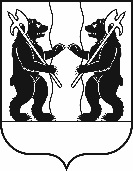 ЯРОСЛАВСКОГО МУНИЦИПАЛЬНОГО РАЙОНАПОСТАНОВЛЕНИЕ05.06.2024                                                                                                                               № 1223Об обеспечении доступа к информации о деятельности органов местного самоуправления Ярославского муниципального района, подведомственных им организаций, к текстам муниципальных правовых актов, официально опубликованных в сетевом издании «Ярославский агрокурьер»В соответствии с требованиями федеральных законов от 6 октября 2003 года № 131-ФЗ «Об общих принципах организации местного самоуправления в Российской Федерации» и от 9 февраля 2009 года № 8-ФЗ «Об обеспечении доступа к информации о деятельности государственных органов и органов местного самоуправления», статьи 8 Устава Ярославского муниципального района, постановления Администрации Ярославского муниципального района от 28.05.2024 № 1207 «О порядке обнародования муниципальных правовых актов Ярославского муниципального района», в целях обеспечения права неограниченного круга лиц на доступ к информации о деятельности органов местного самоуправления Ярославского муниципального района, подведомственных им организаций, к текстам муниципальных правовых актов, официально опубликованных в сетевом издании «Ярославский агрокурьер», Администрация района                                            п о с т а н о в л я е т:1. Определить перечень пунктов подключения к информационно-телекоммуникационной сети «Интернет» в местах, доступных для их использования неограниченным кругом лиц без использования ими дополнительных технических средств, на территории Ярославского муниципального района (прилагается).2. Установить, что деятельность пунктов подключения к информационно-телекоммуникационной сети «Интернет», указанных в пункте 1 настоящего постановления, осуществляется в рабочее время отраслевых (функциональных) и территориальных органов Администрации Ярославского муниципального района, структурных подразделений Администрации Ярославского муниципального района, муниципальных учреждений Ярославского муниципального района, за которыми закреплены помещения, в которых созданы соответствующие пункты подключения к информационно-телекоммуникационной сети «Интернет».3. Обеспечение деятельности пунктов подключения к информационно-телекоммуникационной сети «Интернет», указанных в пункте 1 настоящего постановления, осуществляется отраслевыми (функциональными) и территориальными органами Администрации Ярославского муниципального района, структурными подразделениями Администрации Ярославского муниципального района, муниципальными учреждениями Ярославского муниципального района, за которыми закреплены помещения, в которых созданы соответствующие пункты подключения к информационно-телекоммуникационной сети «Интернет».4. Контроль за исполнением настоящего постановления возложить на заместителя Главы – руководителя аппарата Администрации Ярославского муниципального района А.А. Сучкова.5. Настоящее постановление вступает в силу со дня его официального опубликования.ВРИО ГлавыАдминистрации ЯМР 	А.О. ЩербакУТВЕРЖДЕНпостановлениемАдминистрации ЯМРот 05.06.2024 № 1223Перечень пунктов подключения к информационно-телекоммуникационной сети «Интернет» в местах, доступных для их использования неограниченным кругом лиц
без использования ими дополнительных технических средств
на территории Ярославского муниципального района № п/пНаименованиеАдрес места расположения1.МУ Григорьевский КСЦ, Заволжский Дом культуры, Заволжская библиотекап. Заволжье, дом 342.МУ Григорьевский КСЦ, Спас-Витальевский Дом культуры, Спасская библиотекас. Спас-Виталий, дом 163.МУ Ивняковский КСЦ, Ивняковский Дом культуры, Ивняковская библиотекап. Ивняки, ул. Светлая, дом 44.МУ Ширинский КСЦ, Ширинский Дом культуры, Ширинская библиотекас. Ширинье, ул. Мира, дом 15.МУ Ширинский КСЦ, Мордвиновский Дом культуры, Мордвиновская библиотекад. Мордвиново, ул. Юбилейная, дом 76.МУ Кузнечихинский КСЦ, Кузнечихинский Дом культуры, Кузнечихинская библиотекад. Кузнечиха, ул. Центральная, дом 357.МУ Карабихский ЦКМС, Щедринская библиотекап. Щедрино, ул. Парковая, дом 1а8.МУ Туношенский КСЦ, Туношенский Дом культуры, Туношенская библиотекас. Туношна, ул. Юбилейная, дом 7